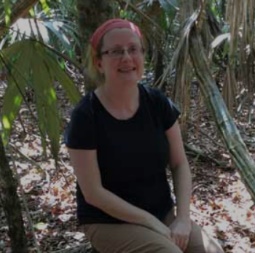 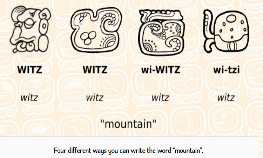 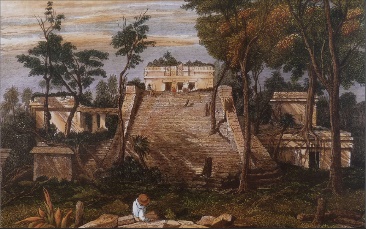 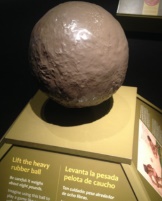 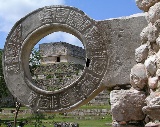 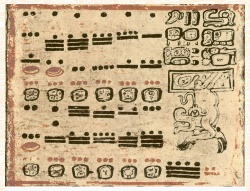 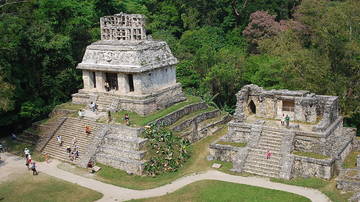 St Julie Catholic Primary School – HistorySt Julie Catholic Primary School – HistorySt Julie Catholic Primary School – HistoryEnquiry Question:Why should we study the Maya?Year: 6Strand: A Non-European Society that provides a contrast 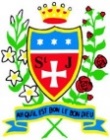 to British History